Тема  : Хто що робить.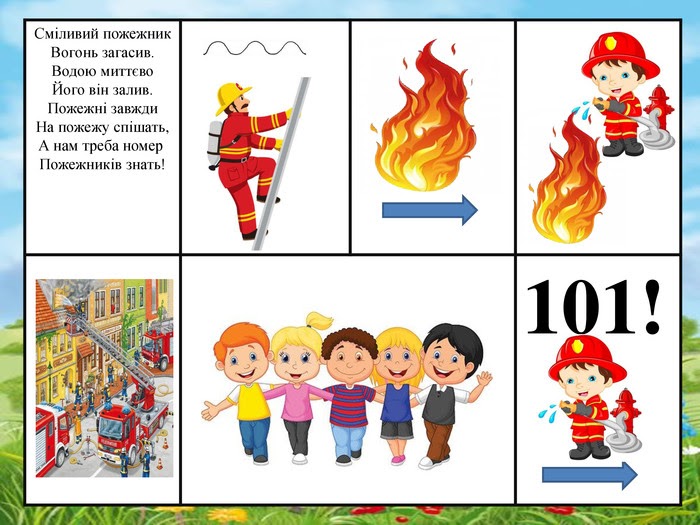 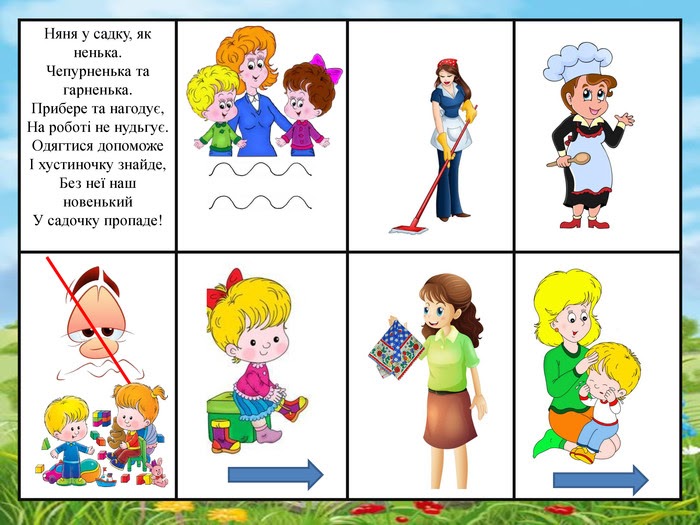 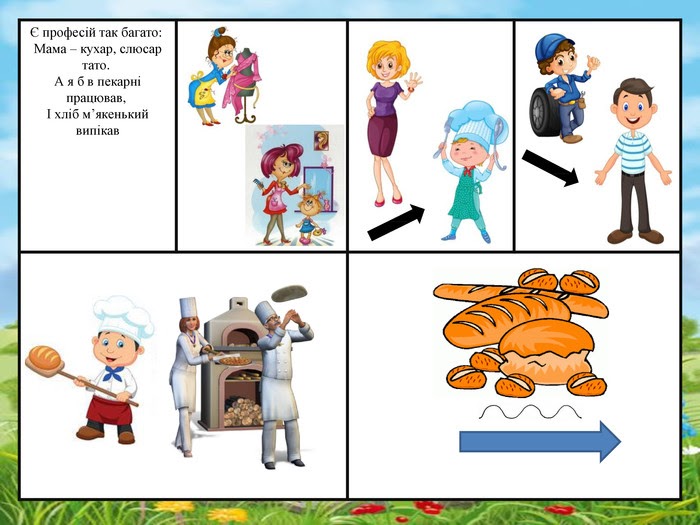 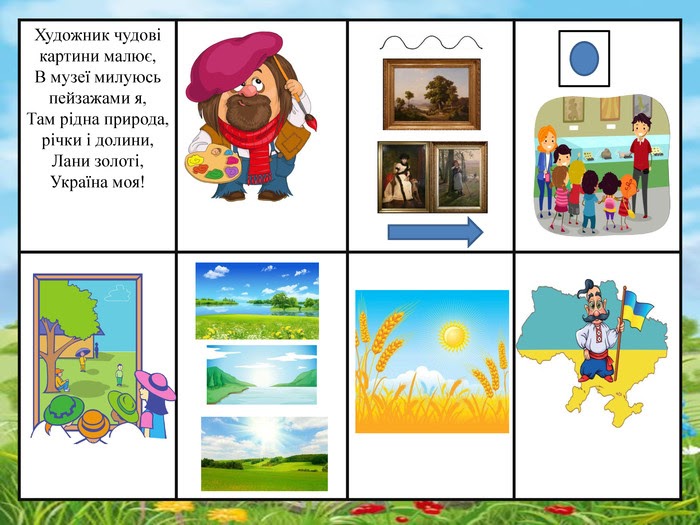 Загадки про види професій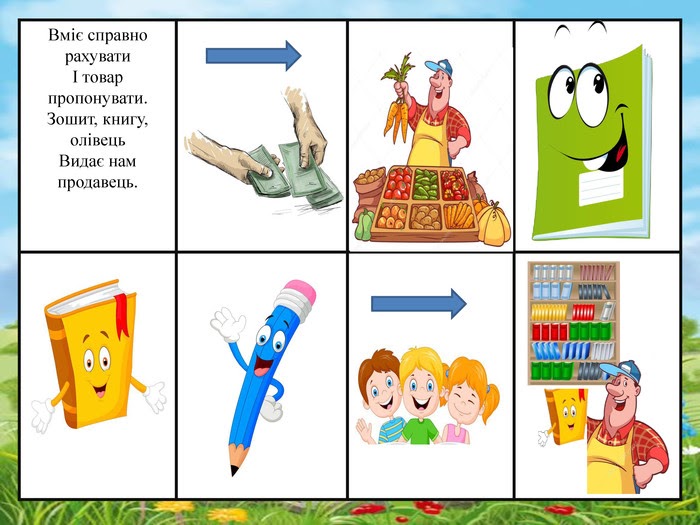 https://www.youtube.com/watch?time_continue=2&v=QHyA3KJUXqc&feature=emb_title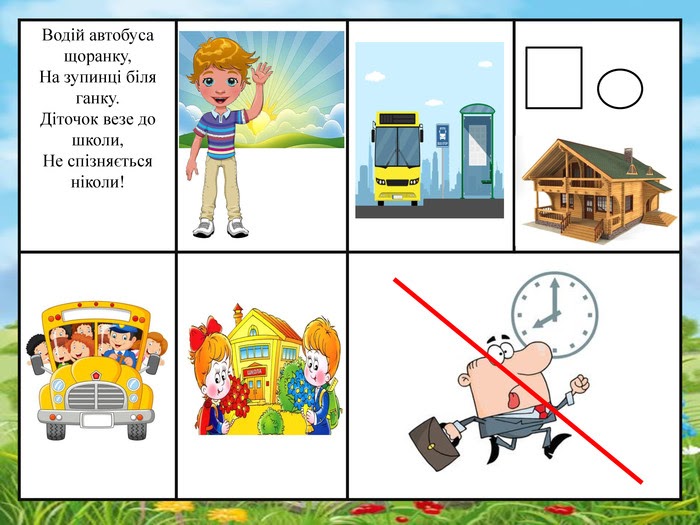 